Activité de lecture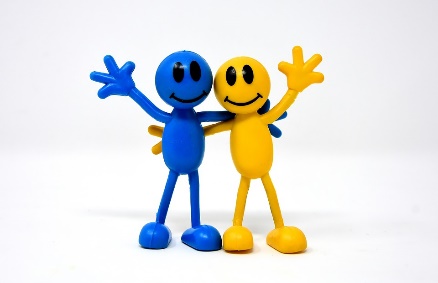 À l’école de FrankFrançais 8e annéeRelever l’informationOù est située l’école de Dave Blair?Qui se retrouvait à la roulotte située à l’arrière de son école?Donne une brève description du projet que Sue Scott a mis sur pied.Nomme aux moins trois informations qui décrivent :Dave BlairFrankSue ScottInterpréter l’informationQue signifie l’expression suivante : « Être piqué au vif » (4e page, 1er paragraphe, 1ere phrase)?  Explique.Décris la relation entre Dave et Frank.Pourquoi Frank est-il heureux lors du concert?  Explique.Quels sont les résultats de l’amitié de Dave et de Frank?Réagir à l’informationEst-ce que tu crois que l’amitié de Frank a été importante pour Dave?Explique ta réponse en incluant des exemples du texte.								Bonne lecture! 